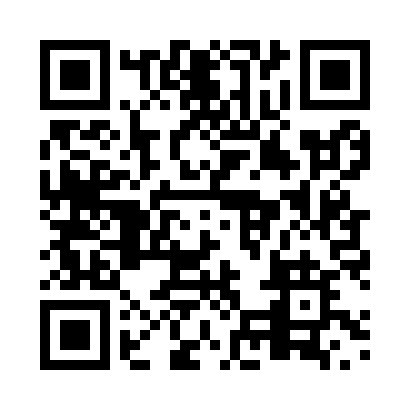 Prayer times for Pardee, Ontario, CanadaMon 1 Jul 2024 - Wed 31 Jul 2024High Latitude Method: Angle Based RulePrayer Calculation Method: Islamic Society of North AmericaAsar Calculation Method: HanafiPrayer times provided by https://www.salahtimes.comDateDayFajrSunriseDhuhrAsrMaghribIsha1Mon4:026:032:027:3110:0212:022Tue4:036:032:037:3110:0112:023Wed4:036:042:037:3110:0112:024Thu4:046:052:037:3110:0112:025Fri4:046:062:037:3010:0012:026Sat4:056:062:037:3010:0012:017Sun4:056:072:037:309:5912:018Mon4:066:082:047:309:5912:019Tue4:066:092:047:309:5812:0110Wed4:076:102:047:299:5712:0111Thu4:076:112:047:299:5712:0012Fri4:086:122:047:299:5612:0013Sat4:086:132:047:289:5512:0014Sun4:096:142:047:289:5411:5915Mon4:106:152:047:279:5411:5816Tue4:126:162:047:279:5311:5617Wed4:146:172:057:279:5211:5418Thu4:166:182:057:269:5111:5319Fri4:186:192:057:269:5011:5120Sat4:206:202:057:259:4911:4921Sun4:226:212:057:249:4811:4722Mon4:246:222:057:249:4711:4523Tue4:266:242:057:239:4511:4324Wed4:286:252:057:229:4411:4125Thu4:306:262:057:229:4311:3926Fri4:326:272:057:219:4211:3727Sat4:346:292:057:209:4011:3428Sun4:366:302:057:199:3911:3229Mon4:386:312:057:199:3811:3030Tue4:406:322:057:189:3611:2831Wed4:436:342:057:179:3511:26